Name: __________________________________________ Date: _____________________________Volume of Composite SolidsFind the volume of each of the following composite functions.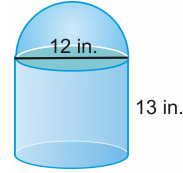 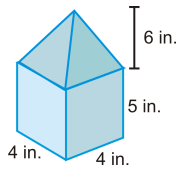 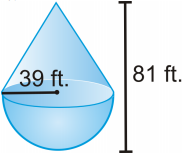 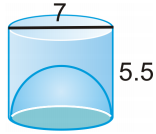 Tennis balls with a 3 inch diameter are sold in cans of three. The can is a cylinder. What is the volume of one tennis ball?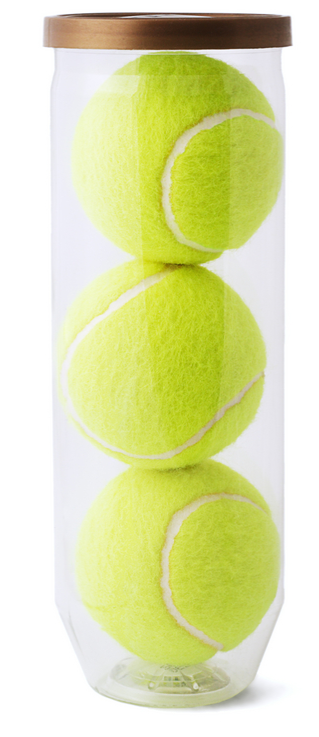 What is the volume of the cylinder?How much space is not occupied by the tennis balls in the can?One hot day at a fair you buy yourself a snow cone. The 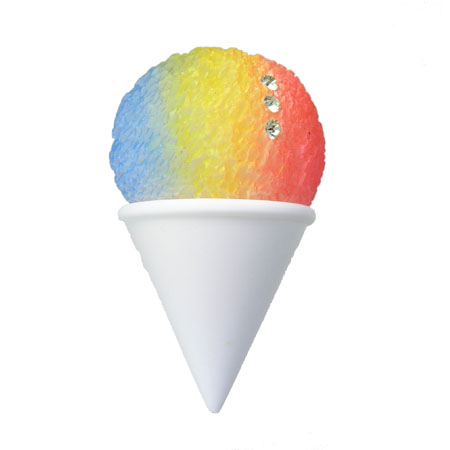 height of the cone shaped container is 5 in and its radius is 2 in. The shave ice is perfectly rounded on top forming a hemisphere.What is the volume of the ice in your frozen treat?The volume of one ball is 288π in.3What is the radius of the ball? If 4 of the balls were stacked on top of each other, how tall would the stack be?